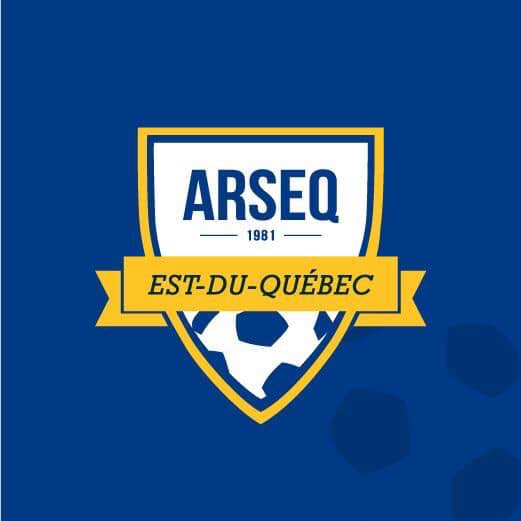 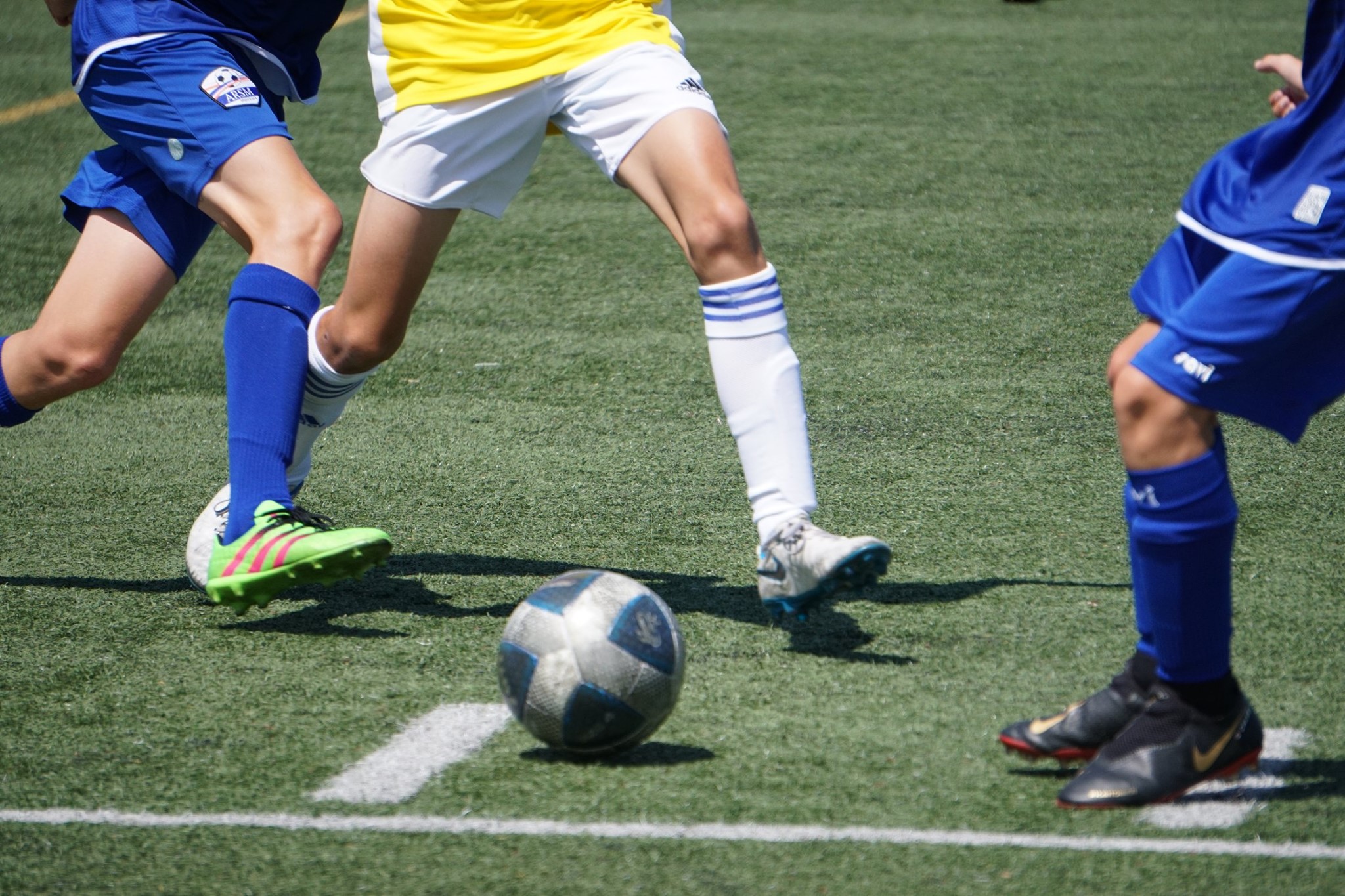 NomDateClubCourrielPartie 1 et/ou Partie 2Partie 1 : ÉchauffementPartie 2 :4 moments et habiletés